.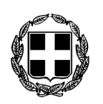 ΕΛΛΗΝΙΚΗ ΔΗΜΟΚΡΑΤΙΑ                                                                                                                             ΝΟΜΟΣ ΔΩΔΕΚΑΝΗΣΟΥ				                              		                             ΔΗΜΟΣ  ΚΩ		               				     ΠΡΟΣ:ΔΗΜΟΤΙΚΟ  ΣΥΜΒΟΥΛΙΟ   									ΣΥΝΕΔΡΙΑΣΗ 9η                        Κοιν.: κ.κ.  Συμβούλους Δημοτικών  Κοινοτήτων.ΠΡΟΣΚΛΗΣΗΣΑΣ ΠΡΟΣΚΑΛΟΥΜΕ ΣΕ  ΤΑΚΤΙΚΗ  ΣΥΝΕΔΡΙΑΣΗ  ΤΟΥ  ΔΗΜΟΤΙΚΟΥ  ΣΥΜΒΟΥΛΙΟΥ  ΚΩ, ΣΤΗΝ  ΑΙΘΟΥΣΑ  ΣΥΝΕΔΡΙΑΣΕΩΝ  ΤΟΥ, ΣΤΙΣ  05 ΙΟΥΛΙΟΥ 2013, ΗΜΕΡΑ ΠΑΡΑΣΚΕΥΗ & ΩΡΑ 16:00, ΜΕ ΤΑ ΠΑΡΑΚΑΤΩ ΘΕΜΑΤΑ ΣΤΗΝ ΗΜΕΡΗΣΙΑ ΔΙΑΤΑΞΗ:      Έγκριση των υπ’ αριθμ. 25 & 26/2013 αποφάσεων του Δ/Σ της Κ.Ε.Κ.Π.Α.Π.Υ.Α.Σ., α) περί ψήφισης του ετήσιου προγράμματος δράσης έτους 2013 & β) περί ψήφισης της εισηγητικής έκθεσης για την τεκμηρίωση των εσόδων και εξόδων της επιχείρησης για το έτος 2013.Έγκριση της εργασίας καθαρισμού κρασπέδων δημοτικής ενότητας Κω. Έγκριση της εργασίας καθαρισμού κρασπέδων δημοτικής ενότητας Δικαίου. Λήψη απόφασης για την αύξηση μετοχικού κεφαλαίου της ΒΙΜΕΛ Α.Ε., για τη συμμετοχή της επιχείρησης στο Πρόγραμμα Αγροτικής Ανάπτυξης «ΑΛΕΞΑΝΔΡΟΣ ΜΠΑΛΤΑΤΖΗΣ» και καταβολή του ποσού των 65.007,28 € που αναλογεί στο Δήμο Κω. Έγκριση της υπ’ αριθμ. 27/2013 απόφασης της Επιτροπής Ποιότητας Ζωής περί ψήφισης του Κανονισμού Λειτουργίας Δημοτικών Σφαγείων Κω. Λήψη απόφασης επί του αιτήματος του ΤΑΙΠΕΔ για αποστολή στοιχείων των ακινήτων του Δημοσίου.Λήψη απόφασης για την Παροχή Υπηρεσίας για τον Σχεδιασμό της Αρχιτεκτονικής του Πληροφορικού Συστήματος και του Επιχειρηματικού Μοντέλου του Δυναμικού Συστήματος Πωλήσεων Τουριστικών  και  άλλων  Υπηρεσιών  Δήμου  Κω,  εκτιμώμενου προϋπολογισμού 12.500,00 €.Λήψη απόφασης για την Παροχή Υπηρεσίας για τον Σχεδιασμό και την Εφαρμογή του Τοπικού Σήματος Ποιότητας του Νησιού της Κω, εκτιμώμενου προϋπολογισμού 8.000,00 €.Κατ’ αρχήν έγκριση: α)  της διοργάνωσης του 2ου Αναπτυξιακού Συνεδρίου Δήμου Κω με τίτλο: «Βιώσιμη Τουριστική Ανάπτυξη στην Υπηρεσία της Τοπικής Κοινωνίας», εκτιμώμενου προϋπολογισμού 5.000,00 € και β) της διοργάνωσης επετειακών εκδηλώσεων στα πλαίσια του Έτους “Ελληνο-ιταλικής Φιλίας και Πολιτισμού” εκτιμώμενου προϋπολογισμού 5.000,00 € .  Λήψη απόφασης επί των αιτημάτων δρομολόγησης τροχοφόρων για τουριστικές περιηγήσεις.Έκφραση γνώμης για την έγκριση ή μη της υπ’ αριθμ. 12/2013 απόφαση της Επιτροπής Ποιότητας Ζωής με θέμα: «Τροποποίηση τοπικού ρυμοτομικού στις Κ.Μ. 1420 και Κ.Μ. 1420Α γαιών Πυλίου για την ανέγερση του 2ου Νηπιαγωγείου Πυλίου». Έγκριση της υπ’ αριθμ. 48/2013 απόφασης του Δ/Σ του Δημοτικού Λιμενικού Ταμείου Κω που αφορά στο Ολοκληρωμένο Πλαίσιο Δράσης (Ο.Π.Δ.) έτους 2013.Έγκριση του Ολοκληρωμένου Πλαισίου Δράσης (Ο.Π.Δ.) του Δ.Ο.Π.Α.ΒΣ. έτους 2013.Έγκριση απολογισμού εσόδων – εξόδων του Δημοτικού Οργανισμού Πολιτισμού, Αθλητισμού και Βρεφονηπιακών Σταθμών οικον. έτους 2012.Λήψη απόφασης για την αντικατάσταση μελών Δ/Σ ΔΟ.ΠΑ.ΒΣ.Λήψη απόφασης για την αντικατάσταση μελών Δ/Σ ΔΗ.Ρ.ΑΣ.Κ. Έγκριση επιχορήγησης αθλητικών σωματείων και ψήφιση πιστώσεων.Λήψη απόφασης για τη χωροθέτηση νέων οικογενειακών τάφων στο Δημοτικό Κοιμητήριο Κω.Αποδοχή χρηματοδότησης του έργου με τίτλο: «Μελέτη αποχέτευσης ακαθάρτων των οικισμών Αντιμάχειας, Μαστιχαρίου – Καμαρίου Κεφάλου Κω».Αποδοχή χρηματοδότησης για το έργο: «Αποκατάσταση Χ.Α.Δ.Α. στη θέση Κοκκινόνερο Δήμου Κω».Αποδοχή χρηματοδότησης για το έργο: «PARE – MARE – TOURISM».Αναμόρφωση προϋπολογισμού Δήμου Κω οικον. έτους 2013 για την κάλυψη λειτουργικών αναγκών. Έγκριση διενέργειας προμηθειών Δήμου Κω. Επικαιροποίηση της υπ’ αριθμ. 469/2011 απόφασης του Δ.Σ. περί καταβολής ποσού ως αχρεωστήτως καταβληθέν. Επιστροφή ποσών ως αχρεωστήτως καταβληθέντων. Έγκριση εξόδων κίνησης μετακινουμένων για εκτός έδρας υπηρεσία και ψήφιση πιστώσεων.Γνωμοδότηση του Δ.Σ. για την Μελέτη Περιβαλλοντικών Επιπτώσεων του έργου: «Κέντρο Διαλογής και Συσκευασίας Ανακυκλώσιμων Υλικών (για χαρτί, γυαλί, μέταλλο, πλαστικό και υφάσματα κουρτίνες»), επί της Κ.Μ. 511Δ Γαιών Πυλίου, στην περιοχή Λινοπότι της Νήσου Κω, για λογαριασμό της «ΚΑΜΠΟΥΡΗΣ Α.Ε.». Ο ΠΡΟΕΔΡΟΣ ΤΟΥ Δ.Σ.ΒΑΣΙΛΕΙΟΣ ΔΡΟΣΟΣΕΣΩΤΕΡΙΚΗ  ΔΙΑΝΟΜΗ:--- ΓΡΑΜΜΑΤΕΙΑ ΔΗΜΑΡΧΟΥ/ ΙΔΙΑΙΤΕΡΟ ΓΡΑΦΕΙΟ ΔΗΜΑΡΧΟΥ--- ΓΡΑΦΕΙΟ ΑΝΤΙΔΗΜΑΡΧΩΝ--- ΠΡΟΕΔΡΟΥΣ Ν.Π.Δ.Δ. & ΕΠΙΧΕΙΡΗΣΕΩΝ	--- ΓΡΑΦΕΙΟ ΝΟΜΙΚΗΣ ΣΥΜΒΟΥΛΟΥ--- ΠΡΟΙΣΤΑΜΕΝΟΥΣ  ΔΙΕΥΘΥΝΣΕΩΝ & ΤΜΗΜΑΤΩΝ.  